NORTHUMBERLAND DISTRICT ATV RIDERS CLUB 2020 CALENDAR OF EVENTSNORTHUMBERLAND DISTRICT ATV RIDERS CLUB 2020 CALENDAR OF EVENTSPlease notify the club at ndatv@northumberlandatvriders.com at least 1 week prior to any event to let us know you will be attending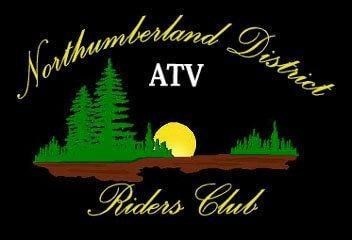 All events and rides will be held at the NDATV CLUBHOUSE unless specified.The NDATV CLUBHOUSE is located at 505 McDonald Road in CentretonPlease notify the club at ndatv@northumberlandatvriders.com at least 1 week prior to any event to let us know you will be attendingAll events and rides will be held at the NDATV CLUBHOUSE unless specified.The NDATV CLUBHOUSE is located at 505 McDonald Road in CentretonDateEventApril 11th, 2020*Trail maintenance crew* Bridge work day -postponedApril 18th, 2020NDATV ride TBD -postponedMay 15th, 2020Northumberland Forest closed until further noticeMay 17th, 2020NDATV General Membership meeting & BBQ.  Ride through the forest afterwards.  Meet at the clubhouse at 9 AM. -postponedMay 23rd, 2020CF Moto Demo Day at the Clubhouse! Hosted by R & R Trail Motor Sports. Time to be determined. -postponedJune 20th, 2020NDATV All DAY ride.  Meet at the clubhouse at 7 am for registration.  Bring gas can.July 4th, 2020Farmtown museum tour and ride.July 17th, 2020BBQ camping weekend Cost: 5$; Ride on Saturday (TBD)August 1st, 2020Overnight Camping Trip, details TBD.September 26th, 2020Warkworth Fire Department ride.October 18th, 2020Saturday General Membership Meeting & RideToy Drive - All riders to bring a new unwrapped toy for a child or teen to be donated at Christmas.November 21, 2020Farmtown Christmas Ride (2nd chance to bring a new unwrapped toy for a child or teen to be donated at Christmas)November ??th, 2020Colborne & Brighton parades.  Dates to be determined.  Come join us and ride in the parade!December 27, 2020Annual Year End Ride and Dinner.$5.00 NDATV Club Member/$10.00 nonmembers. Location to be Determined.NOTE:We have two free BBQ's this year with our General Membership Meetings. Please bring your own food and refreshments for all other rides.Facebook will be updated with the most current information concerning the upcoming event or ride.  Please check our page frequently.